金英杰直播学院
中医/中西医专业中医基础理论3直播笔记整理教辅:夏草2020年12月3日各个脏腑的称谓?君主之官-心、相傅之官-肺、仓廪之官-脾胃、将军之官-肝、作强之官-肾胃之关-肾娇脏-肺、刚脏-肝、阳脏-心、孤脏-脾生痰之源-脾、贮痰之器-肺生之本-心气之本-肺仓廪之本-脾（胃)罢极之本-肝封藏之本-肾先天之本-肾、后天之本-脾气之主-肺、气之根-肾、生气之源-脾考点强化:《素问·灵兰秘典论篇》心:     君主之官，神明出焉大肠:   传导之官，变化出焉肺:     相傅之官，治节出焉小肠:   受盛之官，化物出焉肝:     将军之官，谋虑出焉肾者:   作强之官，技巧出焉胆:     中正之官，决断出焉三焦:   决渎之官，水道出焉膻中:   臣使之官，喜乐出焉膀胱∶ 州都之官，津液藏焉脾胃:  仓廪之官，五味出焉第九章 精、气、血、津液、神精1.人体之精的基本概念人体之精，是指禀受于父母的生命物质与后天水谷精微相融合而形成的一种精华物质.《素问金匮真言论》:“夫精者，身之本也”。人体之精功能︰繁衍生命、濡养、化血、化气、化神。3.人体之精的分类:人体之精构成上︰先天之精和后天之精;功能上: 脏腑之精和生殖之精。气1.人体之气的概念气是人体活力很强、运行不息的极精微物质。气是构成人体和维持人体生命活动的基本物质之一。2.人体之气的生成1.来源︰禀受父母先天之精+饮食物水谷之精（谷气）+自然界的清气2.气的生成有关的脏腑︰肾为生气之根: 先后天之精─—─—化生元气。脾胃为生气之源: 脾胃相合，受纳腐熟运化水谷，化生水谷精微之气。肺为生气之主:肺主气，主宗气生成。3.人体之气的运动和气化人体之气的运动气的运动称为气机。——根本、前提和条件。气运动的基本形式           气机失调升: 气自下而上的运行        气陷降: 气自上而下的运行        气逆出: 气自内向外的运行        气闭入:气自外向内的运行           气脱气机条畅                气滞(2）气化 气的运动而产生变化。(生命最基本特征之一)人体之气的运动引起经气血津液等物质与能量的新陈代谢的过程。4.人体之气的功能推动作用:    ①推动人体的生长发育（元气）。早衰             调控兴奋        ②推动脏腑经络组织器官的功能活动。        抑制、宁静、减缓促进        ③推动血液的生成与运行。④推动津液的生成、输布和排泄。温煦与凉润作用:体温（怕冷）+有助于脏腑经络器官功能+血津液正常运行防御作用: ①护卫人体肌表，防止外邪（卫气)正气存内，邪不可干;邪之所凑，其气必虚  感冒②正邪相争，驱邪外出固摄作用:血液，津液 (汗液、尿液、唾液、胃液、肠液)，精液中介作用:感应传导信息维系机体联系人体之气的分类:元气、宗气、营气、卫气元气含义: 是人体生命活动的原动力，是人体最根本、最重要的气。分布: 发于肾，以三焦为通路，循行全身功能: 推动和调节人体的生长发育和生殖机能。推动和调控各脏腑、经络、形体、官窍的生理活动。宗气含义:由谷气与自然界清气相结合而积聚于胸中的气。宗气在胸中积聚之处称为“气海”又名膻中。分布:宗气聚于胸中，上出息道，贯注心脉及沿三焦下行的方式布散全身。生理功能:走息道以司呼吸;贯心脉以行气血;主司视、听、言、动营气含义:行于脉中而具有营养作用的气。又称“营血”、“营阴”。(水谷精微中之精专部分）。分布:进入脉中，循行运行全身，内入脏腑，外达肢节，终而复始,营周不休。生理功能:化生血液、营养全身。卫气含义:行于脉外而具有保护作用的气。又称“卫阳”。(水谷之悍气)。分布:循皮肤之中，分肉之间，熏于肓膜，散于胸腹，内至胸腹脏腑，外而皮肤肌胰，布散全身。生理功能:防御外邪、温养全身、调控胰理（汗孔开合)。血血为红色而营养液态物质，构成和维持生命基本物质之一，营养+滋润;脉为“血府”血的生成:五脏无肝1.营气和津液生成,都来自脾胃消化吸收的水谷精微。2精和血之间相互资生和转化--“精血同源”血的运行:五脏无肾1.与气的关系 推动与固摄协调平衡2.与脏腑的关系心气推动和温煦、肺主宣发肃降、肝的疏泄藏血、脾的统血功能血的功能:濡养作用，化神作用—血液是精神活动的物质基础津液是机体一切正常水液的总称津: 清稀，流动性较大，散布于体表皮肤、肌肉和孔窍，并能渗注于血脉起滋润作用液: 稠厚，流动性较小，灌注于骨节、脏腑、脑、髓等组织，起濡养作用津液的生成: 脾胃小肠大肠输布: 肺---宣降、脾---散精、肾---蒸腾气化，三焦为通道+肝─疏泄（20+)津液的功能  1.滋润、濡养全身。2.化生血液---“津血同源”神是人体生命活动的主宰及其外在总体表现的统称。（机体生命存在的根本标志)其内涵概括了生理活动、心理活动，以及生命活动的外在体现。其中将精神、意识和思维活动归纳为狭义之神。生成:  1.精气血津液为化神之源:      魂神意魄志2脏腑精气对外界环境的应答:“人有五脏化五气，以生喜怒悲忧恐”分类: 1.五神:《素问宣明五气》“心藏神，肺藏魄，肝藏魂，脾藏意，肾藏志”⒉.情志:心在志为喜，肝在志为怒，肺在志为忧|悲，脾在志为思，肾在志为恐3.思维:意、志、思、虑、智。以心为主导功能:调节经气血津液的代谢;调节脏腑生理功能;主宰人体生命活动精、气、血、津液之间的关系气与血的关系──注意举例1.气为血之帅1)气能行血-补阳还五 (2)气能生血-当归补血 (3)气能摄血-独参汤2.血为气之母(1)血能载气-气随血脱(2)血能养气气与津关系──注意举例1.气对津的作用1)气能生津(⑵)气能行津(3)气能摄津2.津对气的作用(1)津能生气(⑵津能载气一吐下之余定无完气精、血、津液之间的关系1.精血同源:精和血都靠饮食水谷所化生，故称精血同源，两者可相互化生。2.津血同源:是指津液和血液都来源于水谷精气，并可相互化生。“衄家不可发汗”“亡血家不可发汗”“夺血者无汗，夺汗者无血。”精、气、神的关系气能化精、气能摄精、精能化气、精气能化神、神驭精气第十章 经络经络，是经脉和络脉的总称。经络是运行全身气血，联络脏腑肢节，沟通上下内外，调节人体功能特殊的网络系统。是人体结构的重要组成部分。组成:经脉:十二正经、十二经别、奇经八脉——主干络脉:十五别络、浮络、孙络——小分支连属组织:经筋、皮部1.十二经脉的走向规律手之三阴胸走手      手之三阳手走头足之三阳头走足      足之三阴足走腹2.十二经脉的交接规律相为表里的阴经与阳经在四肢的末端衔接同名的手足阳经在头面部相接（头为诸阳之会)异名的手足阴经在胸腹内脏交接3.十二经脉的分布规律1).头面部的分布（阳明经分布于面部、额部;少阳经分布于头侧部;太阳经行于面颊、头顶、后头部。)2).四肢部的分布  内:太厥少  外:阳少太3).躯干部的分布(手三阳经均行经肩胛部，足三阳则阳明─胸腹，太阳经—背部，少阳经一胁肋部。足三阴经均行于腹面，从内向外分别是少阴、阳明、太阴和厥阴)1.十二经脉的表里关系手太阴肺经       手阳明大肠经手厥阴心包经     手少阳三焦经手少阴心经       手太阳小肠经足太阴脾经      足阳明胃经足厥阴肝经      足少阳胆经足少阴肾经      足太阳膀胱经2.十二经脉的流注次序肺大胃脾心小肠，膀肾包焦胆肝藏3.十二经脉的重要部位和交接点奇经人脉的含义及特点奇经八脉，是督脉、任脉、冲脉、带脉、阴跷脉、阳跷脉、阴维脉、阳维脉的总称。奇者，异也。所谓奇经，是指这些经脉与十二经脉不同。“八脉”是指奇经共有八条，故称“奇经八脉”奇经八脉与十二正经的区别是:分布不如十二经脉那样有规律;   (2）它们与脏腑无直接的络属关系;(3）彼此之间也无表里关系;         (4)与奇恒之腑关系密切奇经八脉的生理功能密切十二经脉的联系;（⑵）调节十二经脉中的气血（涵蓄和调节)(3）与某些脏腑关系密切与肝、肾、脑、髓、女子胞有较为密切的联系奇经八脉特点督脉——“总督诸阳”，“阳脉之海”，与脑、髓和肾的功有关任脉——“妊主胞胎”，“阴脉之海”阴维——维络诸阴经“主一身表里之阴阳”阳维─—维络诸阳经冲脉——调节十二经气血，“十二经脉之海”，“血海”，妇女生殖、月经带脉——约束诸经，固护胞胎，主司带下阴跷、阳跷“分主一身左右阴阳”濡养眼目、司眼睑开合、下肢运动1.经别概念:即是别行的正经。十二经别，就是从十二经脉别行分出，深入躯体深部，循行于胸、腹及头部的经脉，是十二经脉中最重要的支脉。由于其与一般经脉不同，但又包括在正经系统之内，所以称之为别行的正经，简称为“经别”循行特点:“离、入、出、合”经别的生理功能①加强了十二经脉表里两经在体内的联系;②加强了体表与体内、四肢与躯干的向心性联系;③加强了十二经脉对头面的联系;别络的概念、特点和生理功能别络有十五条，即十二经脉各有一条，加上任脉、督脉的络脉和脾之大络，共15条。(2）别络的特点十二经的别络多从肘、膝以下分出后，多循行于身体浅表部位。相表里经脉之别络相通，即阳经别络络于阴经别络，阴经别络络于阳经别络。别络与内脏无固定属络关系。(3）别络的生理功能①加强了十二经脉中相为表里的两条经脉在体表的联系②统率全身络脉的作用③渗灌气血的濡养全身经筋概念:经筋，是十二经脉连属于肢体外周筋肉的系统(2）特点起于四肢指爪之间，结聚于关节，布散于胸背而终于头身，沿体表，不入内脏(3）生理功能约束骨骼、主司关节运动;保护作用皮部(1）概念:是指体表的皮肤按经络循行分布部位的分区。( 2）生理功能: 抗御外邪，保卫机体;反映体内脏腑病变;扩展治疗方法，增加治疗效应经络的生理功能和经络学说的应用1.经络的基本功能: （1）沟通联络作用（脏腑体表;脏腑官窍;脏腑;经脉)(2）运输气血作用(3）感应传导作用(4)调节平衡作用2.经络学说的应用: （1）阐释病理变化(2)指导疾病的诊断痛在前额:阳明头痛。痛在两侧:少阳头痛。痛在头后:太阳头痛。痛在巅顶:厥阴头痛。(3）指导疾病的治疗阳明头痛:白芷      少阳头痛:柴胡太阳头痛:羌活      厥阴头痛:吴茱萸第十一章 体质  体质的概念和构成概念:体质是指人体生命过程中，在先天禀赋和后天获得的基础上所形成的形态结构、生理功能和心理状态方面综合的相对稳定的固有特质。构成:形态结构、生理功能和心理状态三方面的差异性特点: 1.先天遗传性⒉.差异多样性3.群类趋同性4.相对稳定性动态可变性6.连续可测性7.形神一体性8.后天可调性体质的生理学基础精的多少优劣是体质差异的根本。影响体质的因素:先天、性别、年龄、饮食、劳逸、情志、地理、疾病针药及其他影响。体质与发病人体的体质是正气盛衰偏倾的反映，邪正交争是疾病发生的基本原理。正气虚是发病的内在根据，邪气是疾病形成的外在条件。疾病发生与否，主要取决于正气的盛衰。体质与病因病机1.说明个体对某些病因的易感性2.阐释病变的从化  病情随体质而变化3.阐释疾病的传变第十二章 病因1.六淫⒉.病气3.七情内伤4.饮食失宜5.劳逸失度6.痰饮7.瘀血六淫的概念六淫:风、寒、暑、湿、燥、火（热）六种外感病邪的总称。六气:风、寒、暑、湿、燥、火六种正常的自然界气候。六淫的共同致病特点外感性:体外入侵多从肌表、口鼻而入，或两者同时受邪。地域性季节性相兼性六淫各自的性质及致病特点(1）风邪的性质及致病特点1)风为阳邪，轻扬开泄（出汗），易袭阳位（头)2）风性善行而数变行痹3)风性主动“诸暴强直，皆属于风”。4)风为百病之长(2）寒邪的性质及致病特点1）寒为阴邪，易伤阳气--—“阴盛则寒”2）寒性凝滞痛痹3）寒性收引(3)暑邪的性质及致病特点---季节性1)暑为阳邪，其性炎热2)暑性升散，易扰神、耗气、伤津3)暑多夹湿(4)湿邪的性质和致病特点1)湿为阴邪，损伤阳气2)湿性重浊—头重如裹、 肢体困重、秽浊不清3)湿性黏滞，易阻滞气机4)湿性趋下，易袭阴位(5）燥邪的性质及致病特点燥性干涩，易伤津液（无耗气)2）燥易伤肺(6）火邪的性质及致病特点1）火为阳邪，其性燔灼趋上（炎上)2）火热易扰心神3 ）火热易伤津耗气火热易生风动血5）火邪易致疮痈注意:阳邪:风、暑、火               其性炎热:暑阴邪:寒、湿                   其性炎上:火易袭阳位:风                   扰神:暑、火易袭阴位:湿                   伤津耗气:暑、火其性凝滞:寒                   易伤津:暑、火、燥其性粘滞:湿                   易伤脾:湿易伤肺:燥病气1.概念:是一类具有强烈致病性和传染性的外感病邪。2.致病特点发病急骤，病情危笃传染性强，易于流行一气一病，症状相似1.七情内伤的概念七情:指喜、怒、忧、思、悲、恐、惊七种正常情志变化。七情太过或持久刺激而使人发病，则成为致病因素。2.七情与脏腑精气的关系《素问天元纪大论》“人有五脏化五气，以生喜怒思忧恐。”3.七情内伤的致病特点直接伤及五脏:“怒伤肝”“喜伤心”“思伤脾”“忧伤肺”“恐伤肾”★，最易伤心肝脾，最最易伤心影响脏腑气机:怒则气上、喜则气缓、悲则气消、恐则气下、惊则气乱、思则气结★多发为情志病饮食失宜饮食不节饮食不洁饮食偏嗜:酸入肝、苦入心、甘入脾、辛入肺、咸入肾多食寒凉（伤脾胃阳气）—寒湿内盛多食辛热—胃肠积热劳逸失度一过度劳累1.劳力过度─过劳则耗气;过劳形体损伤一劳伤筋骨《素问宣明五气》“久立伤骨，久行伤筋。”2.劳神过度—耗伤心血，损伤脾气3.房劳过度伤肾精肾气二过度安逸气血运行不畅，脾胃功能下降《素问宣明五气》“久卧伤气,久坐伤肉”痰饮痰饮:痰饮是水液代谢障碍所形成的病理产物。稠浊者为痰，清稀者为饮。与肺、脾、肾、肝及三焦的功能失常密切相关治病特点:  阻止气血运行易于蒙蔽心神治病广泛、变化多端影响水液代谢痰分为有形之痰和无形之痰;饮因其停留部位不同可分:痰饮、悬饮、溢饮、支饮。瘀血瘀血的概念体内有血液停滞，包括离经之血积存体内，或血运行不畅，阻带于经脉及脏腑内的血液均称之为瘀血。瘀血既是病理产物，又是具有致病作用的“死血”。瘀血的形成气虚、气滞、血寒、血热等原因使血行不畅而凝滞。由于内外伤、气虚失摄或血热妄行等原因造成瘀血的致病特点易于阻滞气机;影响血脉运行;影响新血形成;病位固定，病证繁多1.疼痛多表现刺痛，固定不移，夜间尤甚，拒按。2.肿块体表的瘀血多表现为局部的瘀青，而体内的瘀血多为瓶痕痞块或积块。3.出血瘀血的出血为紫暗色，夹有血块。4.发绀皮肤面色口唇指甲颜色紫暗发绀。5.舌脉望诊表现为血脉阻滞不畅、紫暗、舌有瘀点瘀斑、舌下静脉曲张等，脉多见细涩、沉弦或结代。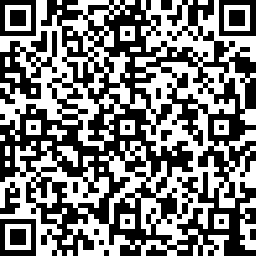 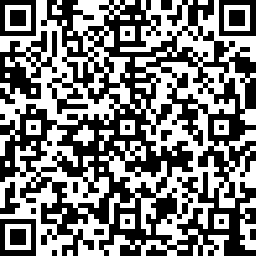 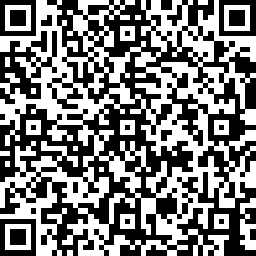 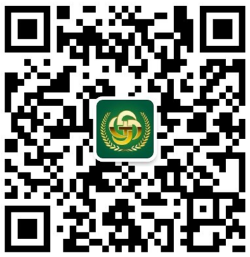 中医金鹰          中医王牌重读        中医王牌退费         课表公众号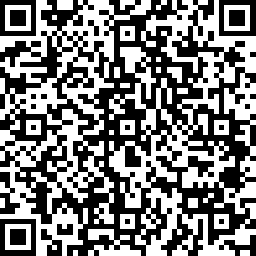 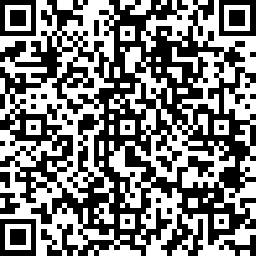 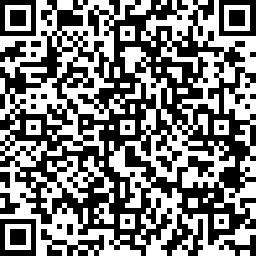 中西医金鹰         中西医王牌重读       中西医王牌退费